Приложение 1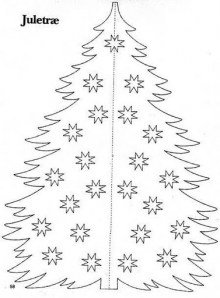 